Náklady	1Výnosy	2Výpočet HV	4Kalkulačný vzorec	5Kratkodobý majetok	6Motivácia zamestnancov	8Tipy pre manažérov: Ako motivovať zamestnancov (1. časť)	96 jednoduchých spôsobov, ako môžu mať firmy šťastných zamestnancov	10Výnosy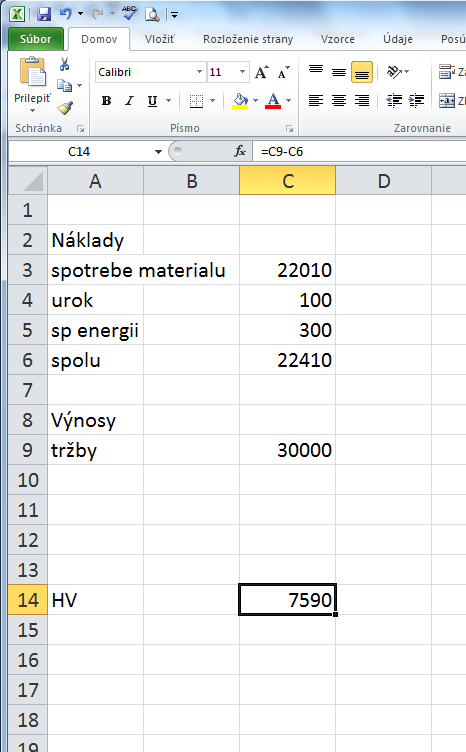 Kalkulačný vzorecUsporiadanie položiek v kalkulácii sa nazýva kalkulačný vzorec, ktorý pozostáva:Priamy materiálPriame mzdyOstatné priame nákladyVýrobná réžia__________Vlastné náklady výroby (položky 1 – 4)Správna réžia___________Vlastné náklady výkonu (položky 1 – 5)Odbytové náklady________Úplné vlastné náklady výkonu (položky 1 – 6)Zisk/Strata______________PREDAJNÁ CENA (položky 1 – 7) Obsah položijkhzjmek nákladov v kalkulácii:Priamy materiál – obsahuje všetky suroviny, základný materiál, nakupované polotovary a polotovary vlastnej výroby, pomocný a ostatný materiál, ktorého spotreba sa dá určiť na kalkulačnú jednotku. Je to materiál, ktorý vo výrobnom procese vstupuje do výrobku, tvorí jeho podstatu a ďalej materiál, ktorý prispieva k vytvoreniu podstatných vlastností výkonu. Patria tu aj obaly, do ktorých sa výrobok plní.Priame mzdy – súvisia s uskutočnením výkonu. Obvykle sú to mzdy výrobných robotníkov za odpracovaný čas, resp. za určitú splnenú prácu, alebo mzdy iných zamestnancov, ak ich mzda súvisí s kalkulovaným výkonom a dá sa určiť priamo na kalkulačnú jednotku. Patria tu najmä základné mzdy – časové, úkolové, príplatky a doplatky k mzdám.Ostatné priame náklady – zaraďujeme tu ostatné náklady, ktoré sa dajú priamo určiť na kalkulačnú jednotku, napr. náklady na zákonné sociálne poistenie, náklady na technologické palivo a energia, odpisy, náklady na záručné opravy, licencie a patenty atď.Výrobná (prevádzková) réžia – vyjadruje spoločné výrobné náklady, ktoré nemožno učiť priamo na kalkulačnú jednotku. Môže to byť akýkoľvek náklad súvisiaci s výrobou, riadením a obsluhou výrobného procesu. Patria tu najmä náklady na opravy, energiu, odpisy dlhodobého majetku, mzdové náklady obsluhujúcich a pomocných zamestnancov atď.Správna réžia – patria sem náklady spojené s riadením podniku ako celku, ktoré sa nezahrnuli do výrobnej réžie. Napr. mzdové náklady, cestovné, nájomné, poštové a telefónne poplatky, náklady na zákonné poistenie miezd zamestnancov…Odbytové náklady – patria sem náklady vynaložené na skladovanie, propagáciu, reklamu, predaj a expedíciu výrobkovKratkodobý majetok VymenujteKrátkodobý majetok

Zásoby

-materiál, nedokončená výroba, polotovary vlastnej výroby, výrobky a tovar

Krátkodobý finančný majetok

-peniaze v hotovosti, rôzne ceniny (stravné lístky, telefónne karty, poštovné známky, kolky) peniaze uložené na účtoch v bankách bez výpovednej lehoty respektíve s výpovednou lehotou kratšou ako jeden rok, ale aj majetkové a dlhové cenné papiere s dobou splatnosti kratšou ako jeden rok.

Krátkodobé pohľadávky

-sú to pohľadávky s lehotou splatnosti do jedného rokaMotivácia zamestnancov1. Nešetrite chválou a uznaním. Je to tá najjednoduchšia vec na svete – každý po nej túži a vás to nič nestojí. Pochváľte každé zlepšenie, ktoré u zamestnanca spozorujete. Vyjadrite svoje uznanie aj pred ostatnými – ich motivácia sa tým ešte viac zvýši. Buďte ale objektívni, najmä ak chválite niekoho pred jeho kolegami. Konštruktívna spätná väzba patrí na individuálne stretnutie.2. Podporujte tímovú prácu. Buďte kreatívni a namiesto modelu, kedy je za každý projekt zodpovedný jeden manažér, rozložte zodpovednosť na celý tím. Takto sa nikto nebude cítiť nedocenený a motivuje ho to k lepším výsledkom. Keď ľudia pracujú v tíme na rovnakej úrovni, produkujú oveľa lepšie výsledky. Navyše tímový bonus je často férovejší a účinnejší ako individuálna odmena.3. Namiesto príkazov dávajte návrhy. Ľudia vo všeobecnosti nemajú radi, keď im niekto hovorí, čo majú robiť. Namiesto „chcem, aby si to urobil takto!“ sa ich radšej spýtajte: „Myslíš, že by sa to dalo urobiť takto?“, „Čo si myslíš o tomto návrhu?“ alebo „Ako by sme to mohli urobiť?“4. Zvažujte vhodný spôsob kritiky.  Nikto z nás nepočúva rád, že spravil niečo zle. Ak chcete niekoho naozaj demotivovať, kritizujte. Ak chcete motivovať, zvoľte radšej nepriamy prístup – povzbuďte ľudí, aby sa zlepšovali, poučili sa z vlastných chýb a naučili sa ich napraviť.5. Spravte každého zamestnanca súčasťou úspechu. Vyzdvihnite dobré výsledky ľudí, ktorí si to zaslúžia. Pripomeňte im, že aj vďaka ich práci dosahujete ciele, ktoré ste si vytýčili. To ich motivuje k ešte lepším výkonom a pre ostatných budú inšpiráciou.6. Pravidelne venujte zamestnancovi individuálny čas. Či to bude obed alebo raňajky mimo kancelárie, je na vás. Je to veľmi jednoduchý (a nenákladný) spôsob ako  prejaviť zamestnancovi jednak vďaku ale hlavne záujem o jeho prácu a celkovú spokojnosť. Ideálnou formou sú aj individuálne stretnutia v pravidelných intervaloch, kedy dáte zamestnancovi priestor diskutovať alebo riešiť s vami veci, pri ktorých potrebuje vašu radu, názor alebo len vašu ochotu si ho/ju vypočuť.7. Organizujte mimopracovné  akcie a aktivity.  Firemné akcie a posedenia sú veľmi vhodné  na utuženie kolektívu. Je veľmi dôležité, aby sa ľudia občas stretávali aj v čase, keď sú „v civile“ a uvoľnení. Zorganizujte športový deň, piknik alebo choďte na drink. Zapojte sa do firemného dobrovoľníctva. To zamestnancom pripomenie, že sú tím a že sú „na jednej lodi“. Mimopracovné prostredie môže byť často vhodnejšie aj na kreatívny brainstorming alebo vyriešenie napätých situácii.8. Zdieľajte odmeny, ale aj neúspechy.  Keď sa vašej firme darí, oslavujte. Oslavujte však so všetkými – je to najlepší čas prejaviť všetkým zamestnancom vďaku za dosiahnuté úspechy.  Zdieľajte aj neúspechy. Keď sa firme nedarí, zamestnanci by o tom mali vedieť. Za prejavenú dôveru sa vám odvďačia zvýšením výkonu a keď si vybudujete dobrý tím, prekonáte aj tie najhoršie obdobia.Tipy pre manažérov: Ako motivovať zamestnancov (1. časť)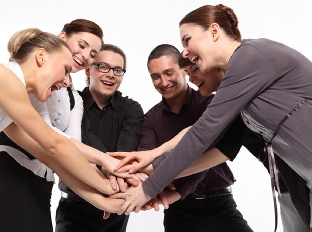 Motivácia a morálka idú ruka v ruke. Vytvorte si motivujúci pracovný rok so svojimi zamestnancami podľa overených metód.Je na vás, ako vytvoríte deň pre svojich zamestnancov, motivujúci alebo demotivujúci? Najsilnejším motívom pri práci po láske k výkonu práce má v rukách manažér alebo nadriadený, ktorý má motivovať zamestnancov a budovať pozitívny vzťah k morálke.Manažér na využitie svojho cieľa používa neverbálnu komunikáciu: reč tela, výraz tváre ako aj verbálne prejavy, v podobe slov a zdieľania názoru o svojich zamestnancov. K oceňovaniu zamestnancov patrí okrem finančnej odmeny aj ich oceňovanie a účasť na vzdelávacích kurzov.5 motivačných krokov pre manažérov:1. Príchod do práce
Príchod manažéra do práce udáva "tón" na začiatku pracovného dňa. Je to prvý dojem, ktorý urobí manažér na svojich zamestnancov. Tón hlasu pri pozdrave, sebaisté držanie tela či úsmev na tvári. Všetky tieto veci pozitívne vplývajú na zamestnancov. Dajte vedieť svojim ľuďom, že dnešný deň bude výnimočný a podeľte sa o svoje ciele a očakávania.2. Používajte jednoduchý slovník a silné slová k motivácii
Dobrý manažér by mal ukázať svojim zamestnancom, ako si ich cení. Niekedy stačí jednoduchá veta: „ďakujem vám, vykonávate dobrú prácu“. Ako často používate túto cennú vetu? Nešetrite slovami každý deň.3. Uistite sa, či ľudia vedia, čo môžu očakávať
Často dochádza ku chybe, kedy zamestnanci nesprávne „čítajú“ posolstvá od svojho nadriadeného. Ujasnite si pracovné ciele, potrebné čísla na ich dosiahnutie. Taktiež si stanovte termíny a požiadavky zamestnancov. Budujete si tak dôveru a morálku. Nezabudnite pritom na ich spätnú väzbu, aby ste sa uistili, že zamestnanci správne pochopili váš zámer.Na zvyšovanie motivácie zamestnancov slúži aj komunikácia o dosahovaných výsledkoch, či už pozitívnych ale aj negatívnych. Podeľte sa o cieloch a zámeroch projektu alebo danej úlohy. Ak je potrebné vykonať nejakú zmenu, nenechávajte si ju iba pre seba, ale zverte potrebné informácie zamestnancom. Ľahšie sa im bude pracovať s vedomím, ak budú vedieť jasný cieľ.4. Poskytujte pravidelnú spätnú väzbu
K efektivite fungovania na pracovisku určite prispeje pravidelná komunikácia. Každý zamestnanec chce vedieť, v akej fáze sa nachádza projekt a či je nadriadený spokojný so samotným priebehom pracovného procesu alebo projektu. Väčšinu ľudí motivuje vedomie, že pri ďalšom projekte sa môžu zlepšiť a prispieť tak k jeho skvalitneniu.5. Ľudia potrebujú motiváciu a niesť negatívne dôsledky
Na to, aby zamestnanci dosahovali pozitívne výsledky, musia byť odmeňovaní. Zároveň potrebujú spravodlivý, progresívny disciplinárny systém, pre prípad, kedy sa im nepodarí uspieť. V stávke je tak motivácia a morálka vašich najlepších zamestnancov. Nič nenarúša motiváciu a morálku viac ako neadresné smerovanie problému alebo nejednotné riešenie.6 jednoduchých spôsobov, ako môžu mať firmy šťastných zamestnancov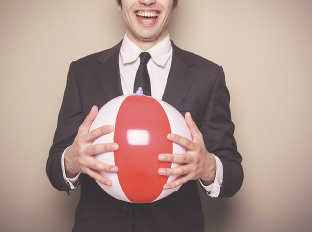 Ako vyzerá šťastný zamestnanec? Závisí jeho šťastie od výšky platu či množstva poskytnutých benefitov? Nie! Zamestnanci oveľa ocenia, ak sa o nich zamestnávateľ stará týmito šiestimi jednoduchými spôsobmi. A prečo by sa vlastne každá firma mala starať o šťastie svojich podriadených? Odpoveď je jednoduchá: spokojní zamestnanci sú oveľa viac produktívnejší, pomáhajú pritiahnuť do tímu šikovných ľudí a sú lojálni k firme, pre ktorú pracujú. Aká je teda najjednoduchšia cesta k šťastiu zamestnancov?1.Dovoľte im pracovať z domu
Žijeme v dobe, kedy sme neustále pripojení. K dispozícii máme niekoľko šikovných nástrojov, vďaka ktorým sa dokážeme spojiť so všetkými kolegami. A nemusíme si len písať, dokážeme sa dokonca počuť a vidieť. Štúdie tiež dokazujú, že ľudia sú produktívnejší a šťastnejší, keď si môžu vziať prácu z domu – aj keď len občas. Taktiež čoraz viac uchádzačov o prácu si vopred zisťuje, akú mieru flexibility im potenciálny zamestnávateľ dokáže ponúknuť.2.Umožnite im rozvíjať sa
Šikovným ľuďom nezáleží iba na tom, aby dostali každý mesiac na svoj účet výplatu. Zaujíma ich aj ich osobnostný, profesijný rozvoj, ktorý im dokáže firma zabezpečiť. Ak chcete spokojných zamestnancov, dbajte na to, aby sa mohli neustále rozvíjať a mali príležitosť zdokonaľovať svoje schopnosti a znalosti.3.Umožnite im rozhodovať
Nikto nechce pracovať v prostredí, kde je mu neustále dýchané za krkom. Ak ste najali konkrétneho zamestnanca, doprajte mu slobodu a právomoc rozhodovať a prevziať zodpovednosť. Výrazne tým podporíte jeho chuť a entuziazmus do práce. Ukážte vašim zamestnancom, že im veríte a dôverujete ich rozhodnutiam.4.Doprajte im prestávky
Všetci vieme, že počas pracovného dňa naša produktivita stúpa a potom zas dosiahne bod, kedy potrebujeme krátky odpočinok, aby sme ju zase naštartovali. Netrvajte preto  na tom, aby vaši zamestnanci počas celého pracovného dňa fungovali na 110%. Buďte radšej otvorený pravidelným krátkym prestávkam  - vaši zamestnanci budú oveľa viac produktívnejší.5.Dbajte o to, aby boli dobre informovaní
Aby mohli zamestnanci vo vašej spoločnosti fungovať, musia byť informovaní. Čo chystáte, plánujete, aké zmeny chcete uskutočniť. Zamestnanec by mal vedieť, ako jeho práca ovplyvňuje celú spoločnosť a prečo je dôležitá. Takto sa on sám bude snažiť a tvrdo pracovať na tom, aby odovzdal čo najlepšie výsledky.6.Pracovné záležitosti riešte iba v práci
Ak chcete naozaj šťastných zamestnancov, mali by ste dbať o to, aby mali dokonale vyvážený pracovný a súkromný život. To znamená neriešiť v rámci ich osobného voľna pracovné záležitosti, nebombardovať ich e-mailami či opakujúcimi sa telefonátmi. Ak budú môcť vaši zamestnanci vypnúť po práci a neriešiť problémy aj doma, dokonale si oddýchnu a vyhnú sa tým napríklad aj vyhoreniu.Nákladyhttps://www.ako-uctovat.sk/uctovna-osnova.phpNákladyhttps://www.ako-uctovat.sk/uctovna-osnova.phpNákladyhttps://www.ako-uctovat.sk/uctovna-osnova.phpNákladyhttps://www.ako-uctovat.sk/uctovna-osnova.phpNákladyhttps://www.ako-uctovat.sk/uctovna-osnova.php501Spotreba materiáluNákladový Výsledkový 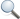 502Spotreba energieNákladový Výsledkový 503Spotreba ostatných neskladovateľných dodávokNákladový Výsledkový 504Predaný tovarNákladový Výsledkový 505Tvorba a zúčtovanie opravných položiek k zásobámNákladový Výsledkový 507Predaná nehnuteľnosťNákladový Výsledkový 511Opravy a udržiavanieNákladový Výsledkový 512CestovnéNákladový Výsledkový 513Náklady na reprezentáciuNákladový Výsledkový 518Ostatné službyNákladový Výsledkový 521Mzdové nákladyNákladový Výsledkový 522Príjmy spoločníkov a členov zo závislej činnostiNákladový Výsledkový 523Odmeny členom orgánov spoločnosti a družstvaNákladový Výsledkový 524Zákonné sociálne poistenieNákladový Výsledkový 525Ostatné sociálne zabezpečenieNákladový Výsledkový 526Sociálne náklady fyzickej osoby - podnikateľaNákladový Výsledkový 527Zákonné sociálne nákladyNákladový Výsledkový 528Ostatné sociálne nákladyNákladový Výsledkový 531Daň z motorových vozidielNákladový Výsledkový 532Daň z nehnuteľnostíNákladový Výsledkový 538Ostatné dane a poplatkyNákladový Výsledkový 541Zostatková cena predaného dlhodobého nehmotného majetku a dlhodobého hmotného majetkuNákladový Výsledkový 542Predaný materiálNákladový Výsledkový 543DaryNákladový Výsledkový 544Zmluvné pokuty, penále a úroky z omeškaniaNákladový Výsledkový 545Ostatné pokuty, penále a úroky z omeškaniaNákladový Výsledkový 546Odpis pohľadávkyNákladový Výsledkový 547Tvorba a zúčtovanie opravných položiek k pohľadávkamNákladový Výsledkový 548Ostatné náklady na hospodársku činnosťNákladový Výsledkový 549Manká a škodyNákladový Výsledkový 551Odpisy dlhodobého mehmotného majetku a dlhodobého hmotného majetkuNákladový Výsledkový 553Tvorba a zúčtovanie opravných položiek k dlhodobému majetkuNákladový Výsledkový 555Zúčtovanie komplexných nákladov budúcich obdobíNákladový Výsledkový 557Zúčtovanie oprávky k opravnej položke k nadobudnutému majetkuNákladový Výsledkový 561Predané cenné papiere a podielyNákladový Výsledkový 562ÚrokyNákladový Výsledkový 563Kurzové stratyNákladový Výsledkový 564Náklady na precenenie cenných papierovNákladový Výsledkový 565Tvorba a zúčtovanie opravných položiek k finančnému majetkuNákladový Výsledkový 566Náklady na krátkodobý finančný majetokNákladový Výsledkový 567Náklady na derivátové operácieNákladový Výsledkový 568Ostatné finančné nákladyNákladový Výsledkový 569Manká a škody na finančnom majetkuNákladový Výsledkový 591Splatná daň z príjmovNákladový Výsledkový 592Odložená daň z príjmovNákladový Výsledkový 595Dodatočné odvody dane z príjmovNákladový Výsledkový 596Prevod podielov na výsledku hospodárenia spoločníkomNákladový Výsledkový Účtová trieda 6 - VýnosyÚčtová trieda 6 - VýnosyÚčtová trieda 6 - VýnosyÚčtová trieda 6 - VýnosyÚčtová trieda 6 - Výnosy601Tržby za vlastné výrobkyVýnosový Výsledkový 602Tržby z predaja služiebVýnosový Výsledkový 604Tržby za tovarVýnosový Výsledkový 606Výnosy za zákazkyVýnosový Výsledkový 607Výnosy z nehnuťelnosti na predajVýnosový Výsledkový 611Zmena stavu nedokončenej výrobyVýnosový Výsledkový 612Zmena stavu polotovarovVýnosový Výsledkový 613Zmena stavu výrobkovVýnosový Výsledkový 614Zmena stavu zvieratVýnosový Výsledkový 621Aktivácia materiálu a tovaruVýnosový Výsledkový 622Aktivácia vnútroorganizačných služiebVýnosový Výsledkový 623Aktivácia dlhodobého nehmotného majetkuVýnosový Výsledkový 624Aktivácia dlhodobého hmotného majetkuVýnosový Výsledkový 641Tržby z predaja dlhodobého nehmotného majetku a dlhodobého hmotného majetkuVýnosový Výsledkový 642Tržby z predaja materiáluVýnosový Výsledkový 644Zmluvné pokuty, penále a úroky z omeškaniaVýnosový Výsledkový 645Ostatné pokuty, penále a úroky z omeškaniaVýnosový Výsledkový 646Výnosy z odpísaných pohľadávokVýnosový Výsledkový 648Ostatné výnosy z hospodárskej činnostiVýnosový Výsledkový 655Zúčtovanie komplexných nákladov budúcich obdobíVýnosový Výsledkový 657Zúčtovanie oprávky opravnej položke k nadobudnutému majetkuVýnosový Výsledkový 660Finančné výnosyVýnosový Výsledkový 661Tržby z predaja cenných papierov a podielovVýnosový Výsledkový 662ÚrokyVýnosový Výsledkový 663Kurzové ziskyVýnosový Výsledkový 664Výnosy z precenenia cenných papierovVýnosový Výsledkový 665Výnosy z dlhodobého finančného majetkuVýnosový Výsledkový 666Výnosy z krátkodobého finančného majetkuVýnosový Výsledkový 667Výnosy z derivátových operáciíVýnosový Výsledkový 668Ostatné finančné výnosyVýnosový Výsledkový 680Mimoriadne výnosyVýnosový Výsledkový 682Náhrady škôdVýnosový Výsledkový Výpočet HV Skladová karta zásobSkladová karta zásobSkladová karta zásobSkladová karta zásobSkladová karta zásobSkladová karta zásobSkladová karta zásobČíslo skladovej karty 001Číslo skladovej karty 001Číslo skladovej karty 001Číslo skladovej karty 001Číslo skladovej karty 001Skladová karta zásobSkladová karta zásobSkladová karta zásobSkladová karta zásobSkladová karta zásobSkladová karta zásobSkladová karta zásobSkladová karta zásobSkladová karta zásobSkladová karta zásobSkladová karta zásobSkladová karta zásobSkladová karta zásobSkladová karta zásobList číslo List číslo List číslo List číslo List číslo Kód  Kód  Kód  Kód  Názov materiálu (výrobku) Rezivo smrekové                                               Hrúbka 20 mm                                              Rozmery 2000 x 1000 mmNázov materiálu (výrobku) Rezivo smrekové                                               Hrúbka 20 mm                                              Rozmery 2000 x 1000 mmNázov materiálu (výrobku) Rezivo smrekové                                               Hrúbka 20 mm                                              Rozmery 2000 x 1000 mmNázov materiálu (výrobku) Rezivo smrekové                                               Hrúbka 20 mm                                              Rozmery 2000 x 1000 mmNázov materiálu (výrobku) Rezivo smrekové                                               Hrúbka 20 mm                                              Rozmery 2000 x 1000 mmNázov materiálu (výrobku) Rezivo smrekové                                               Hrúbka 20 mm                                              Rozmery 2000 x 1000 mmNázov materiálu (výrobku) Rezivo smrekové                                               Hrúbka 20 mm                                              Rozmery 2000 x 1000 mmNázov materiálu (výrobku) Rezivo smrekové                                               Hrúbka 20 mm                                              Rozmery 2000 x 1000 mmKód  Kód  Kód  Kód  Názov materiálu (výrobku) Rezivo smrekové                                               Hrúbka 20 mm                                              Rozmery 2000 x 1000 mmNázov materiálu (výrobku) Rezivo smrekové                                               Hrúbka 20 mm                                              Rozmery 2000 x 1000 mmNázov materiálu (výrobku) Rezivo smrekové                                               Hrúbka 20 mm                                              Rozmery 2000 x 1000 mmNázov materiálu (výrobku) Rezivo smrekové                                               Hrúbka 20 mm                                              Rozmery 2000 x 1000 mmNázov materiálu (výrobku) Rezivo smrekové                                               Hrúbka 20 mm                                              Rozmery 2000 x 1000 mmNázov materiálu (výrobku) Rezivo smrekové                                               Hrúbka 20 mm                                              Rozmery 2000 x 1000 mmNázov materiálu (výrobku) Rezivo smrekové                                               Hrúbka 20 mm                                              Rozmery 2000 x 1000 mmNázov materiálu (výrobku) Rezivo smrekové                                               Hrúbka 20 mm                                              Rozmery 2000 x 1000 mmKód  Kód  Kód  Kód  Názov materiálu (výrobku) Rezivo smrekové                                               Hrúbka 20 mm                                              Rozmery 2000 x 1000 mmNázov materiálu (výrobku) Rezivo smrekové                                               Hrúbka 20 mm                                              Rozmery 2000 x 1000 mmNázov materiálu (výrobku) Rezivo smrekové                                               Hrúbka 20 mm                                              Rozmery 2000 x 1000 mmNázov materiálu (výrobku) Rezivo smrekové                                               Hrúbka 20 mm                                              Rozmery 2000 x 1000 mmNázov materiálu (výrobku) Rezivo smrekové                                               Hrúbka 20 mm                                              Rozmery 2000 x 1000 mmNázov materiálu (výrobku) Rezivo smrekové                                               Hrúbka 20 mm                                              Rozmery 2000 x 1000 mmNázov materiálu (výrobku) Rezivo smrekové                                               Hrúbka 20 mm                                              Rozmery 2000 x 1000 mmNázov materiálu (výrobku) Rezivo smrekové                                               Hrúbka 20 mm                                              Rozmery 2000 x 1000 mmDátumNormaMinimumMaximumMerná jednotkaMerná jednotkaMerná jednotkaCena za MJCena za MJCena za MJSkladSkladskladová m3 m3Dátum€€SkladSkladplánovacia 129,- 129,-ÚčetÚčetprep.koef.ÚčetÚčetDátumDoklad čísloObsah zápisuObsah zápisuMnožstvoMnožstvoMnožstvo€€€DátumDoklad čísloObsah zápisuObsah zápisupríjemvýdaj zásobapríjemvýdaj zásoba1.1.IDZostatokZostatok13016770Skladová karta zásobSkladová karta zásobSkladová karta zásobSkladová karta zásobSkladová karta zásobSkladová karta zásobSkladová karta zásobČíslo skladovej karty 002Číslo skladovej karty 002Číslo skladovej karty 002Číslo skladovej karty 002Číslo skladovej karty 002Skladová karta zásobSkladová karta zásobSkladová karta zásobSkladová karta zásobSkladová karta zásobSkladová karta zásobSkladová karta zásobSkladová karta zásobSkladová karta zásobSkladová karta zásobSkladová karta zásobSkladová karta zásobSkladová karta zásobSkladová karta zásobList číslo List číslo List číslo List číslo List číslo Kód  Kód  Kód  Kód  Názov materiálu (výrobku) Preglejka stolárska                                              Hrúbka 10 mm                                              Rozmery 2000 x 1250 mmNázov materiálu (výrobku) Preglejka stolárska                                              Hrúbka 10 mm                                              Rozmery 2000 x 1250 mmNázov materiálu (výrobku) Preglejka stolárska                                              Hrúbka 10 mm                                              Rozmery 2000 x 1250 mmNázov materiálu (výrobku) Preglejka stolárska                                              Hrúbka 10 mm                                              Rozmery 2000 x 1250 mmNázov materiálu (výrobku) Preglejka stolárska                                              Hrúbka 10 mm                                              Rozmery 2000 x 1250 mmNázov materiálu (výrobku) Preglejka stolárska                                              Hrúbka 10 mm                                              Rozmery 2000 x 1250 mmNázov materiálu (výrobku) Preglejka stolárska                                              Hrúbka 10 mm                                              Rozmery 2000 x 1250 mmNázov materiálu (výrobku) Preglejka stolárska                                              Hrúbka 10 mm                                              Rozmery 2000 x 1250 mmKód  Kód  Kód  Kód  Názov materiálu (výrobku) Preglejka stolárska                                              Hrúbka 10 mm                                              Rozmery 2000 x 1250 mmNázov materiálu (výrobku) Preglejka stolárska                                              Hrúbka 10 mm                                              Rozmery 2000 x 1250 mmNázov materiálu (výrobku) Preglejka stolárska                                              Hrúbka 10 mm                                              Rozmery 2000 x 1250 mmNázov materiálu (výrobku) Preglejka stolárska                                              Hrúbka 10 mm                                              Rozmery 2000 x 1250 mmNázov materiálu (výrobku) Preglejka stolárska                                              Hrúbka 10 mm                                              Rozmery 2000 x 1250 mmNázov materiálu (výrobku) Preglejka stolárska                                              Hrúbka 10 mm                                              Rozmery 2000 x 1250 mmNázov materiálu (výrobku) Preglejka stolárska                                              Hrúbka 10 mm                                              Rozmery 2000 x 1250 mmNázov materiálu (výrobku) Preglejka stolárska                                              Hrúbka 10 mm                                              Rozmery 2000 x 1250 mmKód  Kód  Kód  Kód  Názov materiálu (výrobku) Preglejka stolárska                                              Hrúbka 10 mm                                              Rozmery 2000 x 1250 mmNázov materiálu (výrobku) Preglejka stolárska                                              Hrúbka 10 mm                                              Rozmery 2000 x 1250 mmNázov materiálu (výrobku) Preglejka stolárska                                              Hrúbka 10 mm                                              Rozmery 2000 x 1250 mmNázov materiálu (výrobku) Preglejka stolárska                                              Hrúbka 10 mm                                              Rozmery 2000 x 1250 mmNázov materiálu (výrobku) Preglejka stolárska                                              Hrúbka 10 mm                                              Rozmery 2000 x 1250 mmNázov materiálu (výrobku) Preglejka stolárska                                              Hrúbka 10 mm                                              Rozmery 2000 x 1250 mmNázov materiálu (výrobku) Preglejka stolárska                                              Hrúbka 10 mm                                              Rozmery 2000 x 1250 mmNázov materiálu (výrobku) Preglejka stolárska                                              Hrúbka 10 mm                                              Rozmery 2000 x 1250 mmDátumNormaMinimumMaximumMerná jednotkaMerná jednotkaMerná jednotkaCena za MJCena za MJCena za MJSkladSkladskladová ks ksDátum€€SkladSkladplánovacia 28,- 28,-ÚčetÚčetprep.koef.ÚčetÚčetDátumDoklad čísloObsah zápisuObsah zápisuMnožstvoMnožstvoMnožstvo€€€DátumDoklad čísloObsah zápisuObsah zápisupríjemvýdaj zásobapríjemvýdaj zásoba1.1.IDZostatokZostatok100028000Skladová karta zásobSkladová karta zásobSkladová karta zásobSkladová karta zásobSkladová karta zásobSkladová karta zásobSkladová karta zásobČíslo skladovej karty 003Číslo skladovej karty 003Číslo skladovej karty 003Číslo skladovej karty 003Číslo skladovej karty 003Skladová karta zásobSkladová karta zásobSkladová karta zásobSkladová karta zásobSkladová karta zásobSkladová karta zásobSkladová karta zásobSkladová karta zásobSkladová karta zásobSkladová karta zásobSkladová karta zásobSkladová karta zásobSkladová karta zásobSkladová karta zásobList číslo List číslo List číslo List číslo List číslo Kód  Kód  Kód  Kód  Názov materiálu (výrobku) Lak ekologickýNázov materiálu (výrobku) Lak ekologickýNázov materiálu (výrobku) Lak ekologickýNázov materiálu (výrobku) Lak ekologickýNázov materiálu (výrobku) Lak ekologickýNázov materiálu (výrobku) Lak ekologickýNázov materiálu (výrobku) Lak ekologickýNázov materiálu (výrobku) Lak ekologickýKód  Kód  Kód  Kód  Názov materiálu (výrobku) Lak ekologickýNázov materiálu (výrobku) Lak ekologickýNázov materiálu (výrobku) Lak ekologickýNázov materiálu (výrobku) Lak ekologickýNázov materiálu (výrobku) Lak ekologickýNázov materiálu (výrobku) Lak ekologickýNázov materiálu (výrobku) Lak ekologickýNázov materiálu (výrobku) Lak ekologickýKód  Kód  Kód  Kód  Názov materiálu (výrobku) Lak ekologickýNázov materiálu (výrobku) Lak ekologickýNázov materiálu (výrobku) Lak ekologickýNázov materiálu (výrobku) Lak ekologickýNázov materiálu (výrobku) Lak ekologickýNázov materiálu (výrobku) Lak ekologickýNázov materiálu (výrobku) Lak ekologickýNázov materiálu (výrobku) Lak ekologickýDátumNormaMinimumMaximumMerná jednotkaMerná jednotkaMerná jednotkaCena za MJCena za MJCena za MJSkladSkladskladová kg kgDátum€€SkladSkladplánovacia 2,40 2,40ÚčetÚčetprep.koef.ÚčetÚčetDátumDoklad čísloObsah zápisuObsah zápisuMnožstvoMnožstvoMnožstvo€€€DátumDoklad čísloObsah zápisuObsah zápisupríjemvýdaj zásobapríjemvýdaj zásoba1.1.IDZostatokZostatok300720